Publicado en Ceuta el 29/09/2020 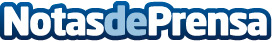 Centro especializado en autismo instala purificadores de aire y lámparas ultravioleta contra el coronavirusEl Centro Plena Inclusión Ceuta, especializado en personas con discapacidad intelectual, fortalece sus medidas de prevención contra el contagio del coronavirus en sus aulas. La reciente incorporación de purificadores de aire y lámparas ultravioleta para desinfección de superficies, complementa al resto de medidas higiénicas ya adoptadas por un centro con unas características muy especiales en cuanto a necesidades de los alumnos, familias y educadoresDatos de contacto:Carlos Castro+34 91 014 09 53Nota de prensa publicada en: https://www.notasdeprensa.es/centro-especializado-en-autismo-instala Categorias: Nacional Medicina Educación Infantil Ceuta y Melilla Ocio para niños http://www.notasdeprensa.es